http://www.stuhmiller.com/(directory)/uploaded-video/view/1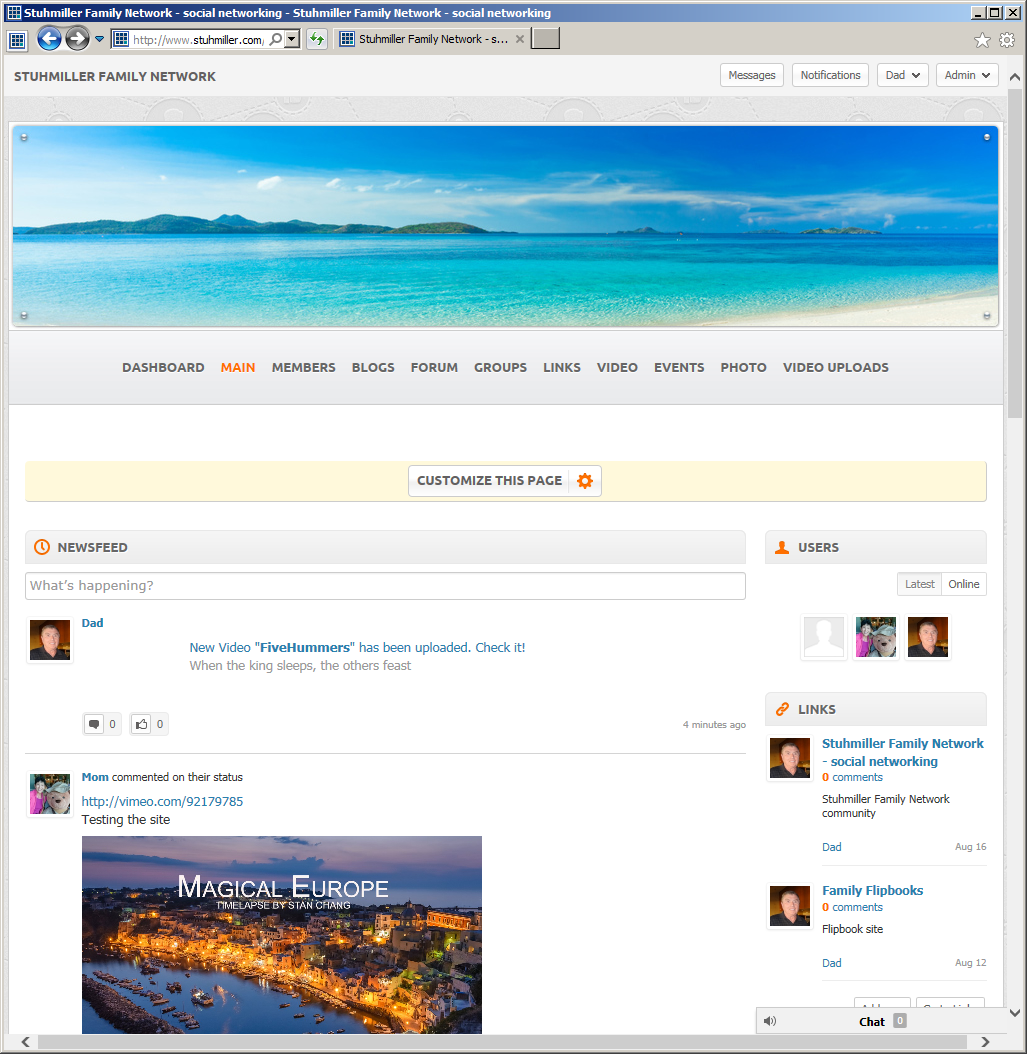 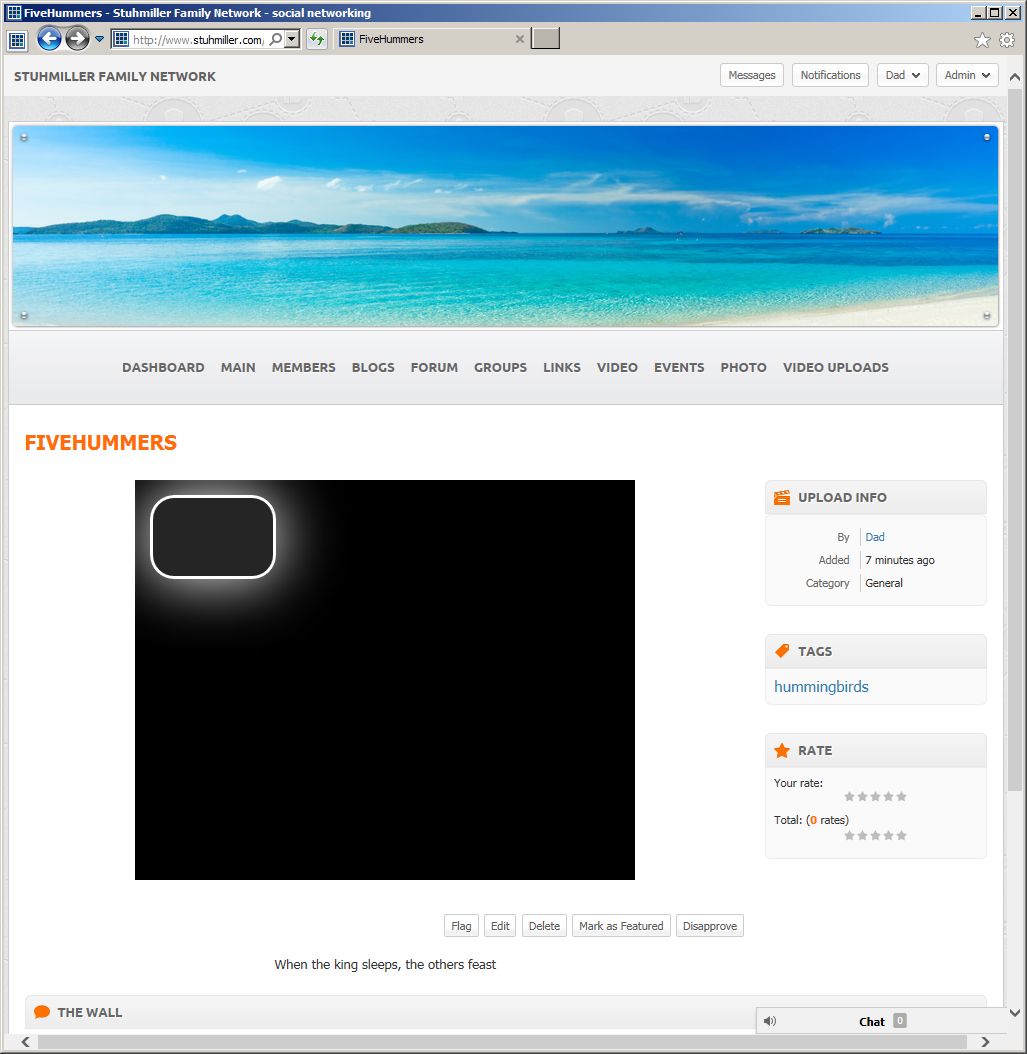 